Протокол № 20Заседания членов Совета саморегулируемой организации «Союз дорожно-транспортных строителей «СОЮЗДОРСТРОЙ»г. Москва                                                                             16 мая 2017 годаФорма проведения: очнаяКошкин Альберт Александрович – Президент АО «Сибмост», Хвоинский Леонид Адамович – Генеральный директор «СОЮЗДОРСТРОЙ», Андреев Алексей Владимирович – Генеральный директор ОАО «ДСК «АВТОБАН», Нечаев Александр Федорович – Председатель Совета директоров ООО «Севзапдорстрой»,  Любимов Игорь Юрьевич – Генеральный директор ООО «СК «Самори»,  Лилейкин Виктор Васильевич – Генеральный директор ЗАО «Союз-Лес», Данилин Алексей Валерьевич – Генеральный директор ООО «Бест-строй инжиниринг», Вагнер Яков Александрович – Генерального директора ООО «Стройсервис», Власов Владимир Николаевич – Генеральный директор ПАО «МОСТОТРЕСТ», Гордон Семен Лазаревич – Генеральный директор ООО «ЛАГОС», Губин Борис Анатольевич – Представитель ООО Группа компаний «ММ-Строй», Ткаченко Алексей Васильевич  - Представитель ООО «Строй Гарант».Повестка дня:Рассмотрение вопроса о перечислении денежных средств, внесенных ранее  ООО «Вираж», ООО «Филиппов Электро», ОАО «Шаховской Дорожно-строительный комбинат», ООО «Деформационные швы и опорные части». Рассмотрение  заявлений  членов  «СОЮЗДОРСТРОЙ»  ООО Строительная компания «ПримСтройТрест», ООО «Модуль», ООО «Реалстрой», ООО «Энергия-М», ООО «ФОиД», ООО «Строительная компания СтройАрсенал», ООО «СК СтройАрсенал», ООО «АЛЬПАРИ»  о внесении изменений в Свидетельство о допуске к видам работ, которые оказывают влияние на безопасность объектов капитального строительства, согласно Перечня видов работ, утвержденного  Приказом № 624 Минрегионразвития России от 30.12.2009 г.,  в соответствии с завершением процедуры реорганизации в форме присоединения юридического лица НП «ЕМСО» к юридическому лицу «СОЮЗДОРСТРОЙ»;Рассмотрение заявления ООО «Дорстрой  XXI  век», ООО «ПРОИЗВОДСТВЕННОЕ ОБЪЕДИНЕНИЕ «ТРАНСГАЗ» о приеме  в члены саморегулируемой организации «Союз дорожно-транспортных строителей  «СОЮЗДОРСТРОЙ»;Разное.По первому  вопросу:  слово имеет  заместитель генерального директора «СОЮЗДОРСТРОЙ» Суханов Павел Львович. Уважаемые члены Совета! В адрес нашей организации: - поступило заявление от ООО «Вираж» о перечислении в соответствии с частью 13 статьи 3.3 Федерального закона № 191-ФЗ от 29.12.2004 г. «О введении в действие Градостроительного кодекса Российской Федерации»  денежных средств в размере   500 000 (пятьсот тысяч) рублей, внесенных ранее ООО «Вираж»   в компенсационный фонд «СОЮЗДОРСТРОЙ» на расчетный счет Ассоциации Некоммерческого партнерства «Саморегулируемая организация «Строительный союз Калининградской области». - поступило заявление от ООО «Филиппов Электро» о перечислении в соответствии с частью 13 статьи 3.3 Федерального закона № 191-ФЗ от 29.12.2004 г. «О введении в действие Градостроительного кодекса Российской Федерации»  денежных средств в размере   300 000 (триста тысяч) рублей, внесенных ранее ООО «Филиппов Электро»  в компенсационный фонд «СОЮЗДОРСТРОЙ» на расчетный счет Ассоциации «Саморегулируемая организация «Региональное  объединение профессиональных строителей».- поступило заявление от ОАО «Шаховской Дорожно-строительный комбинат» о перечислении в соответствии с частью 13 статьи 3.3 Федерального закона № 191-ФЗ от 29.12.2004 г. «О введении в действие Градостроительного кодекса Российской Федерации»  денежных средств в размере   300 000 (триста тысяч) рублей, внесенных ранее ОАО «Шаховской Дорожно-строительный комбинат»  в компенсационный фонд «СОЮЗДОРСТРОЙ» на расчетный счет Ассоциации «Саморегулируемая организация «Региональное  объединение профессиональных строителей».- поступило заявление от ООО «Деформационные швы и опорные части» о перечислении в соответствии с частью 13 статьи 3.3 Федерального закона № 191-ФЗ от 29.12.2004 г. «О введении в действие Градостроительного кодекса Российской Федерации»  денежных средств в размере   500 000 (пятьсот тысяч) рублей, внесенных ранее ООО «Деформационные швы и опорные части»   в компенсационный фонд «СОЮЗДОРСТРОЙ» на расчетный счет Ассоциации СРО «Стройкорпорация». Решили: Признать заявления  ООО «Вираж», ООО «Филиппов Электро», ОАО «Шаховской Дорожно-строительный комбинат», ООО «Деформационные швы и опорные части»  обоснованным и подлежащими удовлетворению. Выплату из компенсационного фонда «СОЮЗДОРСТРОЙ» произвести согласно указанных выше заявлений, в срок установленный действующим законодательством РФ.Голосовали:За – 12 голосов, против – нет, воздержался – нет.По второму вопросу: выступил заместитель генерального директора «СОЮЗДОРСТРОЙ»  Суханов П.Л. –  в соответствии с завершением процедуры реорганизации в форме присоединения юридического лица НП «ЕМСО» к юридическому лицу «СОЮЗДОРСТРОЙ» и на основании поданных  заявлений  ООО Строительная компания «ПримСтройТрест», ООО «Модуль», ООО «Реалстрой», ООО «Энергия-М», ООО «ФОиД», ООО «Строительная компания СтройАрсенал», ООО «АЛЬПАРИ» ООО «СК СтройАрсенал» предлагаю внести изменения в Свидетельства о допуске к работам, которые оказывают влияние на безопасность объектов капитального строительства, согласно Перечня видов работ, утвержденного Приказом № 624 Минрегионразвития России от  г. организациям – членам Союза:  ООО Строительная компания «ПримСтройТрест», ООО «Модуль», ООО «Реалстрой», ООО «Энергия-М», ООО «ФОиД», ООО «Строительная компания СтройАрсенал», ООО «СК СтройАрсенал», ООО «АЛЬПАРИ».по заключению комиссии по рассмотрению заявлений о допуске, документы полностью соответствуют требованиям к выдаче Свидетельства о допуске, установленных в нашем Союзе.Решили: Внести изменения в Свидетельства о допуске к работам, которые оказывают влияние на безопасность объектов капитального строительства, согласно Перечня видов работ, утвержденного Приказом № 624 Минрегионразвития России от 30.12.09 г. следующим организациям – членам  «СОЮЗДОРСТРОЙ»: ООО Строительная компания «ПримСтройТрест», ООО «Модуль», ООО «Реалстрой», ООО «Энергия-М», ООО «ФОиД», ООО «Строительная компания СтройАрсенал», ООО «СК СтройАрсенал», ООО «АЛЬПАРИ».Голосовали:За – 12 голосов, против – нет, воздержался – нет.По третьему воросу: слово имеет генеральный директор СРО     «СОЮЗДОРСТРОЙ»  Хвоинский Л.А. - предлагаю принять в члены Союза ООО «Дорстрой  XXI  век», ООО «ПРОИЗВОДСТВЕННОЕ ОБЪЕДИНЕНИЕ «ТРАНСГАЗ» в соответствии со статьей 55.6 Градостроительного кодекса Российской Федерации и частью 13 статьи 6 №372-ФЗ РФ «О внесении изменений в Градостроительный кодекс Российской Федерации и отдельные законодательные акты».Решили: принять в члены Союза ООО «Дорстрой  XXI  век», ООО «ПРОИЗВОДСТВЕННОЕ ОБЪЕДИНЕНИЕ «ТРАНСГАЗ»  в соответствии со статьей 55.6 Градостроительного кодекса Российской Федерации и частью 13 статьи 6 №372-ФЗ РФ «О внесении изменений в Градостроительный кодекс Российской Федерации и отдельные законодательные акты».Голосовали:За – 12 голосов, против – нет, воздержался – нет.РАЗНОЕ: выступил генеральный директор «СОЮЗДОРСТРОЙ» Хвоинский Леонид Адамович. Уважаемые члены Совета! В адрес нашей организации поступило письмо от ООО «Фирма «СЛАВУТИЧ-ДОМ» с просьбой оказать материальную помощь главному бухгалтеру вышеуказанной организации в связи со сложившейся ситуацией.Решили: оказать материальную помощь в размере 30 (тридцать) тысяч рублей главному бухгалтеру ООО «Фирма «СЛАВУТИЧ-ДОМ» в связи со сложившейся ситуацией.Голосовали:За – 12 голосов, против – нет, воздержался – нет.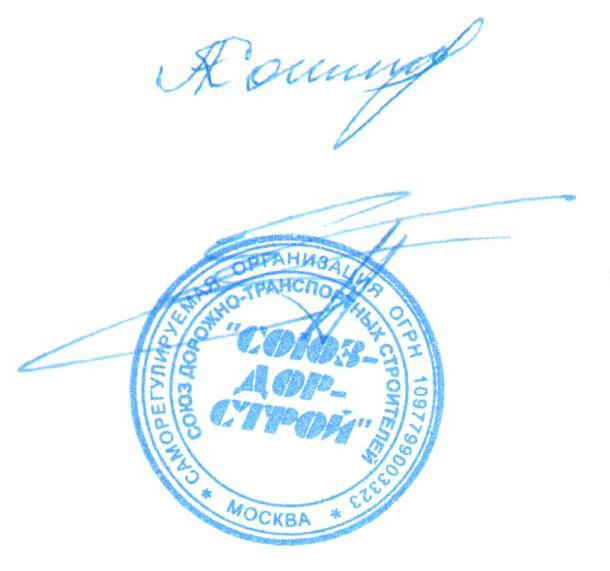 Председатель Совета                                                                   Кошкин А.А.Секретарь Совета                                                                        Суханов П.Л.